ATIVIDADESCONTEÚDO PEDAGÓGICO.PRIMEIRA ETAPA (VIGÉSIMA SEMANA).OBJETIVO:As atividades propostas têm como objetivo estimular o desenvolvimento integral das crianças trabalhando o cognitivo, físico e socioemocional a fim de proporcionar também uma maior interação entre a família.ROTINA DIÁRIA:1º- Leitura/ conversa sobre os combinados e regras; 2º- Roda de conversa; Comece falando informalmente sobre assuntos do cotidiano ou curiosidades pessoais a criança. A ideia é aproximar os pais do objeto do conhecimento em si - no caso, a própria conversa. Exemplos: como foi seu dia, falar sobre os membros da família, amiguinhos da escola, escolha do nome da criança, falar sobre a cidade etc.3º- Cantigas de RodaA musicalização com as cantigas de roda pode ser feita pelos pais/responsáveis resgatando as músicas que conhecem de sua infância ou por intermédio do uso de recursos digitais como CDs, DVDs ou vídeos:Link de sugestão: https://www.youtube.com/watch?v=V8JU4Q7hKe8}4º- Faça a Leitura diária do Alfabeto e dos números com as crianças:5º Realização das atividades pedagógicas.Orientação:Pinte conforme a legenda com lápis de cor. 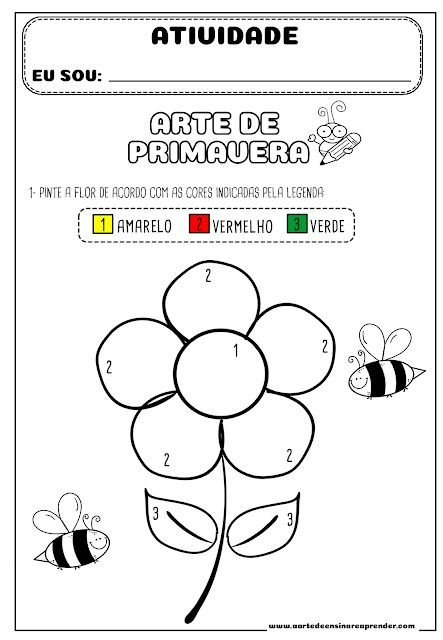 Orientações:Com  9 palitos  de sorvete, brincar de agrupar ou seja, formar grupos com  3 elementos.Realizar a atividade.https://youtu.be/0IgSTXMueX0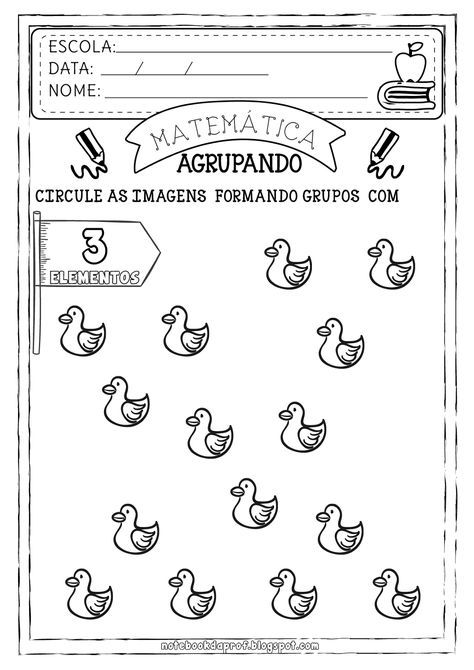 Hora da história.Vida de criança. Assista a história no Youtube.Link: https://www.youtube.com/watch?v=JTxb158vmC8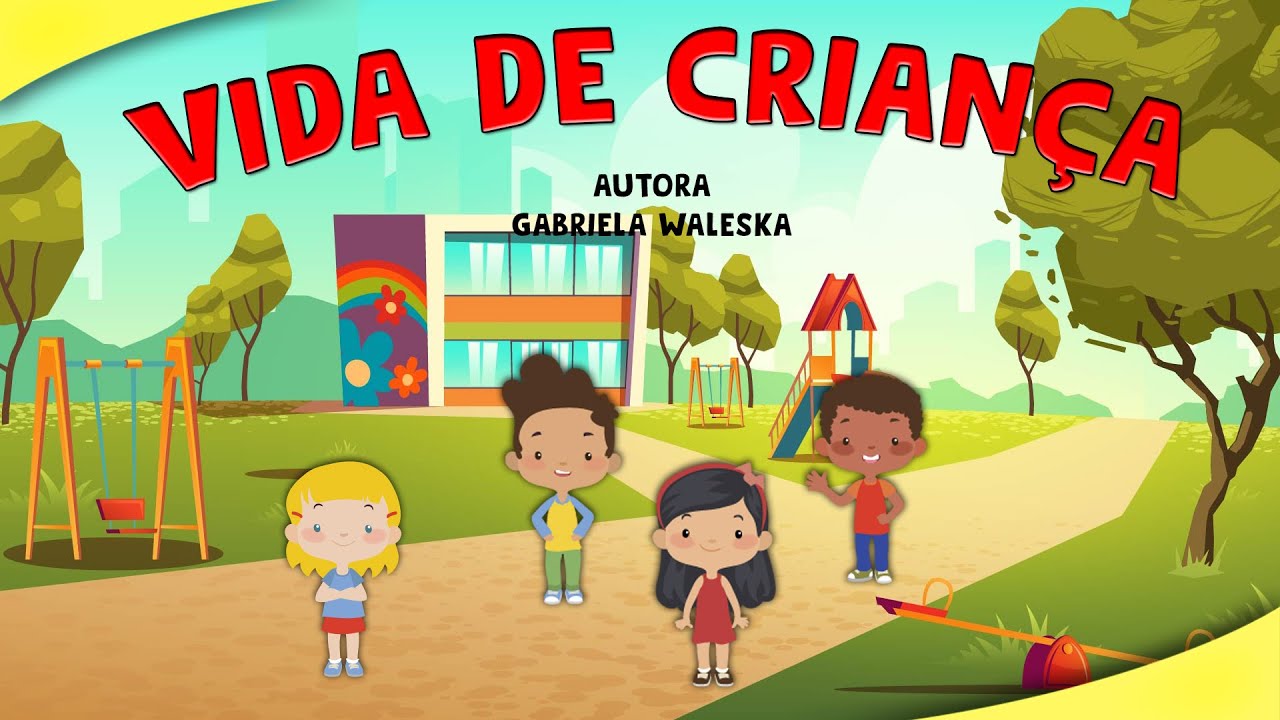 Depois converse com a criança a respeito da história.Atividade lúdica.Vamos dançar!Coloque a música vida de criança no Youtube; cante, dance....Link: https://youtu.be/0IgSTXMueX0Saudade de vocês!.